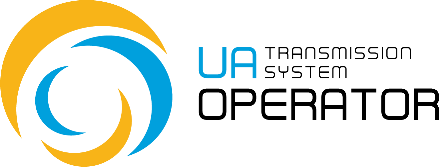 Заява на отримання доступудо Інформаційної платформи ТОВ «Оператор газотранспортної системи України» за допомогою авторизованих API запитів та протоколу обміну AS4Реквізити Замовника послуг транспортування (далі - ЗПТ)Дата складанняEIC-КОД  ЗПТНайменування  ЗПТІм’я користувача IPlatform (G_XXXXXXXXXX)Прізвище, ім'я, по батькові контактної особиТелефон ЗПТE-mail  ЗПТПрізвище, ім'я, по батькові ІТ спеціаліста для проведення налаштування з’єднання з сервером AS4Телефон ІТ спеціаліста для проведення налаштування з’єднання з сервером AS4PMode.Responder.Party з’єднання AS4 для отримання данихАдреса центрального сервера AS4  ЗПТ  в мережі ІнтернетПосада_________________(підпис)ПІБ особи, уповноваженої представляти Сторону